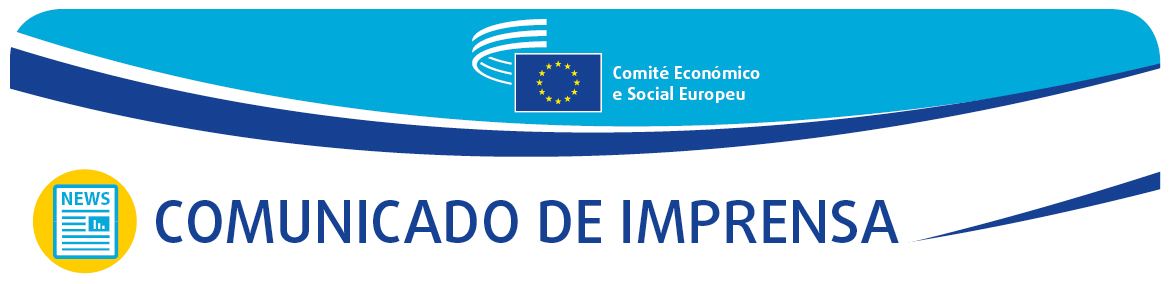 PR 15/2020	11 de junho de 2020«Devemos unir-nos pelo futuro da Europa, chegou o momento de agir», afirmaram o presidente do CESE, Luca Jahier, e a comissária europeia Elisa FerreiraNa reunião plenária de junho, o Comité Económico e Social Europeu (CESE) organizou um debate sobre a retoma da economia europeia na sequência da crise provocada pela pandemia de COVID-19, salientando que se deve agora colocar a tónica na execução do plano da Comissão Europeia.A solidariedade e a cooperação na UE são essenciais para relançar a economia após a pandemia de COVID-19. Nas suas intervenções na reunião plenária de junho, Luca Jahier, presidente do CESE, e Elisa Ferreira, comissária europeia responsável pela Coesão e Reformas, concordaram que a política de coesão desempenha um papel decisivo no âmbito do plano de recuperação para a Europa, da Comissão, e da proposta revista e mais ambiciosa do Quadro Financeiro Plurianual, e que agora é importante acelerar a sua adoção e execução.Luca Jahier salientou que o CESE apoia este plano abrangente e sem precedentes, designadamente o Instrumento de Recuperação da União Europeia (Next Generation EU), na medida em que envia um sinal político claro e há muito aguardado de que a Europa está presente e que ninguém enfrentará sozinho a crise e as suas consequências. «O plano responde igualmente ao apelo do CESE para que a UE envide todos os esforços ao seu alcance para sair desta crise, salientando que só conseguiremos enfrentar este desafio com êxito se nos mantivermos unidos e agirmos em conjunto enquanto comunidade com um destino comum. O CESE sempre insistiu na solidariedade, na coesão e na sustentabilidade enquanto conceitos impulsionadores subjacentes a qualquer recuperação liderada pela UE. Por isso, congratulamo-nos com a inclusão de todos esses princípios no plano proposto pela Comissão. Agora que as decisões foram adotadas, devemos concentrar-nos na sua execução, porque aqueles que carecem de ajuda financeira para reiniciarem as suas atividades necessitam dela o mais depressa possível», declarou o presidente do CESE.Por seu turno, Elisa Ferreira congratulou-se com o forte apoio do CESE e afirmou: «Agora, mais do que nunca, precisamos de solidariedade e cooperação. A pandemia veio recordar-nos que devemos trabalhar em conjunto para responder já à crise, relançar a economia e promover a recuperação a longo prazo. A política de coesão desempenhará um papel fundamental e constituirá a primeira vaga de apoio. Em 27 de maio, a Comissão propôs o plano de recuperação mais abrangente e ambicioso que a União Europeia alguma vez viu. O Instrumento de Recuperação da União Europeia mobilizará 750 mil milhões de euros a título de investimento. A própria política de coesão beneficiará de uma dotação suplementar de 55 mil milhões de euros a título da iniciativa REACT-EU, e o novo Fundo para a Transição Justa será multiplicado por cinco, passando de 7,5 mil milhões de euros para 40 mil milhões de euros.»Frisando que o plano de recuperação da Comissão requer o apoio e a mobilização de todos os intervenientes e instituições para a sua execução, Elisa Ferreira acrescentou: «Hoje, gostaria de apelar à ação. Em primeiro lugar, apelo à ação em prol da coesão, que faz parte do ADN das novas propostas da Comissão. A nossa política já se encontra no cerne da resposta da Europa à crise. Em segundo lugar, apelo à ação em prol dos parceiros económicos e sociais e da sociedade civil, ou seja, agir pelos parceiros e com os parceiros. O nosso trabalho não terminou está apenas a começar. Temos os instrumentos, chegou o momento de agir. Através de ações destinadas a assegurar condições equitativas para a retoma e a recuperação.»Mais especificamente, Luca Jahier assinalou com satisfação que o plano da Comissão destaca a coesão e a convergência para lutar contra as disparidades territoriais e as desigualdades sociais que foram expostas ou exacerbadas pela crise. Afirmou ainda que a nova iniciativa REACT-EU constitui também um instrumento muito útil e necessário, uma vez que complementará o apoio à coesão concedido aos Estados-Membros, com um orçamento a repartir em função do impacto da crise. «Tal assegurará que o financiamento das medidas essenciais para a recuperação da crise e o apoio às pessoas mais carenciadas não são interrompidos. Esta iniciativa apoiará os trabalhadores e as PME, os sistemas de saúde e as transições ecológica e digital e estará disponível para todos os setores, do turismo à cultura», concluiu.Durante o debate, Tellervo Kylä-Harakka-Ruonala, em nome do Grupo dos Empregadores, afirmou que o plano da Comissão só será bem-sucedido se os recursos públicos forem afetados aos investimentos com o melhor retorno e se as condições para o exercício da atividade económica, incluindo as infraestruturas e a inovação, forem desenvolvidas e reforçadas. Ester Vitale, em representação do Grupo dos Trabalhadores, destacou a importância de evitar cortes na proteção social dos trabalhadores, nos sistemas de saúde pública e nos meios de produção sustentável durante estes tempos difíceis, a fim de garantir uma recuperação equilibrada em todo o continente. Por seu lado, Ionuţ Sibian, em nome do Grupo Diversidade Europa, mencionou o contributo das ONG e a importância de as ajudar a reconstruir a sua capacidade de resiliência, de forma a poderem continuar a desempenhar o seu papel fundamental na sociedade.Para mais informações, contactar:Marco PezzaniAssessor de imprensaMarco.Pezzani@eesc.europa.euO Comité Económico e Social Europeu é um órgão institucional consultivo, instituído pelo Tratado de Roma em 1957. Assegura a representação dos diversos setores da vida económica e social da sociedade civil organizada. A sua função consultiva permite aos seus membros e, portanto, às organizações que representam, participar no processo de decisão da UE.Se já não está interessado em receber estas mensagens, envie uma mensagem de correio eletrónico para press@eesc.europa.eu